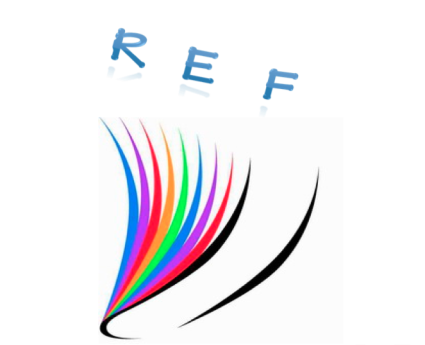 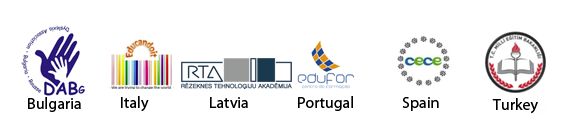 SPĀNIJA: DARBA LAPA - 3Vārdu ķēdeMērķi un uzdevumi: fonoloģiskās (fonēmiskās) uztveres un uzmanības pilnveidošana, lai veidotu lasītprasmes pamatus. 1. aktivitāteIndividuāla aktivitāte/Vecuma grupa: 6-7 gadi				Laiks: 30 minūtesNoteikumi:		1) Skolotājs iedod bērniem papīra lapu ar attēliem uz tās vai atver dokumentu datorā.	2) Skolēns savieno attēlus šādi: pirmā vārda pēdējā zilbe ir nākamā vārda pirmā zilbe, piemēram, puķe - ķepa - pasaule - ledusskapis utt.Nepieciešamie materiāli: katram bērnam ir pieejams viens dators/papīra lapa ar attēliem.Paraugs: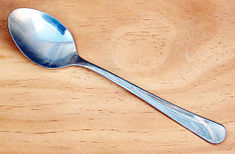 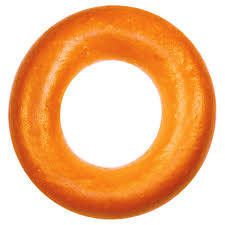 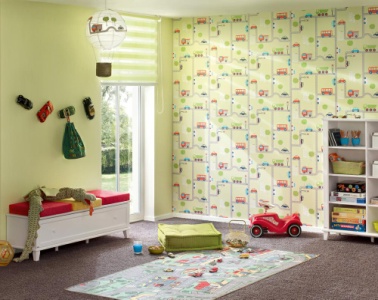 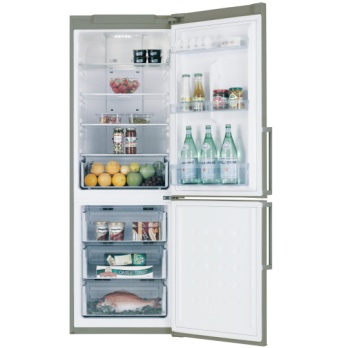 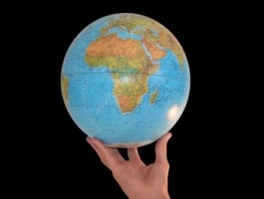 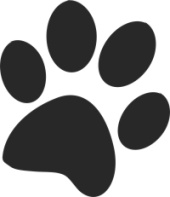 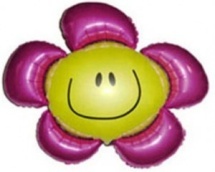 